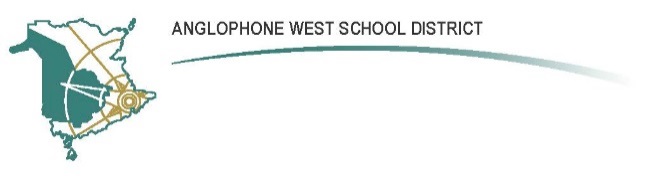 SCHOOL NAME:  Nackawic High SchoolParent School Support Committee MinutesDate: Sept 27, 2021	Time: 7pmLocation: NHSCall to Order: 7:07pmApproval of the Agenda:  Moved by Shana, seconded by AnnaApproval of Minutes from Previous Meeting:  Moved by Shana, seconded by MarlaBusiness Arising from the Minutes:N/aNew Business:ElectionsAnna MacFarlane nominated Jeanette Garland for Chairperson; Jeanette nominated Anna MacFarlane for Secretary; Jeanette nominated Shana Brewer for Vice Chairperson. No other nominations were put forward: all were elected by acclamation.Forms requiredA PSSC declaration form will be emailed to all committee members to sign and return to Sean.A PSSC member nomination form will be emailed to our new members Shana and Kelly  (Dixon).A PSSC Election Summary form will be filled out by Sean and send into district.PSSC OrientationCarried over to the next meeting.Meeting ScheduleThe PSSC meetings will be held on Mondays at 7pm; September 27, November 22, January 17, March 21, May 16. For now, they will be virtual, but may change to in person in the future, or a hybrid version where there might be on-line streaming as well for those unable to attend in person.Fall Open House feedbackSean stated that the virtual Open House was well-received, with some of the divided breakout session more attended than others.New programs at NHSThe new programs offered at NHS this school year are: Electric Wiring, Intro to Applied Technology, Housing and Design, NBCC dual credit Math, Fashion Technology, and Aviation Ground Course.Covid RestrictionsSean reported that with the new Provincial State of Emergency mandates, students and staff are now required to wear a mask at all times, except while eating or teachers instructing 6ft away from students. In order to take part in school sports, student are required to provide proof of two vaccinations to do so. The school hopes to see an increase in the amount of fully vaccinated students and teachers, but do see an increased rate of frustration and tension when it comes to mask wearing etc.School Funds ReportThere is currently one fundraiser taking place; the Grad Class is doing their annual Bottle Drive on Oct 2, 2021.School Raised Fund Budget LinesSean shared the various current budget lines (athletic teams, school groups, classes, etc.) from the NHS financial report. He added that the breakfast program is supported by President Choice grants, local area food banks, and various local group donations and individual donations.PSCC Funds UpdateThe opening balance for the 2021/22 school year is $780.59.  ($73.61 was expended at Save Easy for the Year End meeting in May of 2021).Communication with ParentsThe NHS voicemail system is being used by the administration as in years past. It is now also available for teachers to use to send voicemail messages directly to students and their families. Other platforms used by NHS to communicate with parents and students are: NHS website, Facebook, Instagram (NHSadmin), and Twitter (@NackwicA). Shana suggested that the school use Instagram for posting engaging messages, especially to make sure that the school page will show up in the students’ Instagram feed on a regular basis.School Cash OnlineSean reported that about 60% of NHS parents/families are using the online service. He added that some prices have slightly increased this year, since the 4% surcharge previously covered by the district now gets included in the fees.Live Portal / Parent PortalSean reported that the Portal is being used by most parents and students as a way to keep up to date with students’ marks and progress.International StudentsNHS currently has 6 international students from Germany (two), France, Japan, China, and Turkey. We also have a new student from China who recently moved to Millville with their family. 2 additional families have shown interest in hosting students. Sean added that this program provides wonderful diversity to our NHS school community.Student numbersCurrent total number of students:  280Current total number of teachers:  21Important DatesSept 30 – National Day for Truth & ReconciliationOct 1 – Terry Fox Run, 3rd periodOct 6 – UNB Rep. visiting NHS’s gr. 12 / Computer Science programsOct 7 – Mental health Focus group for random group of gr. 11 girls (How can we support them?)Oct 14 – Mental health Focus group for random group of gr. 12 girlsOct 11 – Thanksgiving DayOct 13&14 – Grad Composite Picture Day (with gowns)Oct 18 – Picture Retake DayOct 20 – 2nd Covid-19 vaccination clinic (1st and 2nd shots; this is the last clinic held at NHS)Nov 11 – Remembrance DayNov 12 – Report Cards Nov 15 – gr. 9 Annual Vaccination DayNov 18 – Parent/Teacher evening meetingsNov 19 – Parent/Teacher daytime meetingsNov 22 – PSSC meetingOpening to the floorAnna asked if the cafeteria is open; Sean stated that it is currently not, due to staff shortages (by Chartwell).Closing Comments:Jeanette shared that the DECH is now holding virtual meetings. She will keep up to date with their agenda items and topics to see what might relate to our NHS community.Date of Next Meeting:  November 22, 2021 at 7pmAdjournment:  At 8:23pm Jeanette Garland								September 28, 2021______________________________				________________________President 								Date Anna MacFarlane							September 27, 2021______________________________				________________________Secretary   								Date PSSC Members Present:Jeanette Garland, ChairpersonMarla CalderRob SimpsonAndrea HullAnna MacFarlane, SecretaryShana Brewer, new memberPSSC Members, Regrets:Nick GrahamStacey ClarkKelly Dixon, new memberSchool/DEC Representation Present:Sean Newlands, PrincipalAndrea Cronkhite, Teacher Rep.Charisma Farrell, Student Rep.School/DEC Representation Regrets: